ProjektbeskrivelseProjektejer:SI OdenseDato for udarbejdelse:29-11-2021Kontaktoplysninger:KPD Lisbeth Minet, lisbeth.minet@rsyd.dkProjekttitel:Støtte til uddannelse af frivillige og aktiviteter forbundet med frivilliges arbejde ved organisationen Søstre mod vold og kontrol.Baggrund:Hvert år udsættes cirka 72.000 kvinder for psykisk vold, og 38.000 kvinder udsættes for fysisk partnervold. Volden er dybt skadelig og har langvarige personlige konsekvenser for kvinderne. (https://danner.dk/vold-mod-kvinder). Negativ social kontrol, hvor flere mennesker i en familie er med til at kontrollere eller udøve psykisk, fysisk, økonomisk, materiel eller seksualiseret vold mod en kvinde, udøves ofte for, at hun skal underordne sig de hierarkiske og patriarkalske normer, der eksisterer i familien og det miljø, familien tilhører (https://danner.dk/negativ-social-kontrol).Fjernelse af alle former for diskrimination mod kvinder og piger er ikke kun en grundlæggende menneskeret, men det har også en multiplikatoreffekt på tværs af alle andre udviklingsområder inden for FN’s 17 verdensmål. Ligestilling mellem kønnene er et af 17 verdensmål, som indgår i udviklingsdagsordenen for bæredygtig udvikling frem mod 2030. En styrkelse af kvinders rettigheder og muligheder, og større ligestilling er også en væsentlig udfordring i Danmark at tage hånd om (https://www.verdensmaalene.dk/maal/5).Søstre mod vold og kontrol er en organisation, der kæmper for alle kvinders ret til at leve et frit, selvstændigt og meningsfuldt liv - og frem for alt et liv uden negativ social kontrol og vold. Igennem viden og stærke fællesskaber sigter organisationen på at styrke kvinder til selv at skabe forandringer (https://soestremodvoldogkontrol.dk/).Gennem et frivilligt netværk af kvinder, der som ’Søstre mod vold og kontrol’ arbejder for at få viden om demokrati, rettigheder, ligestilling og seksualitet til at leve og vokse blandt kvinder, der oplever negativ social kontrol og vold. Dette for at inspirere og give kvinderne styrke til at omsætte denne viden til ufravigelige krav om personlig frihed. Friheden til at vælge sin egen vej i livet. (https://soestremodvoldogkontrol.dk/). Soroptimist International Odense støtter Søstre mod vold og kontrol i uddannelse af frivillige i organisationen, for hermed at være med til at viden om demokrati, rettigheder, ligestilling og seksualitet udbredes blandt kvinder udsat for negativ social kontrol og vold. Dette for at skabe gode muligheder for at kvinder kan leve uden negativ social kontrol og vold og dermed i højere grad bliver i stand til atudnytte deres fulde potentiale.Formål:Formålet med projektet er at støtte organisationen Søstre mod vold og kontrol i at skabe at stærkt netværk af kvinder, der frivilligt arbejder for at udbrede viden om demokrati, rettigheder, ligestilling og seksualitet blandt kvinder udsat for negativ social kontrol og vold.Strategimål:Projektet har fokus på SI projektmål nr. 1: Soroptimist International vil forbedre liv og status for kvinder og piger gennem uddannelse, ved at fremme og udvikle selvstændighed og gøre det muligt for kvinder og piger at bruge deres fulde potentiale.Strategimål:1. Øge adgangen til formelle og ikke-formelle uddannelsesmuligheder (FN´s verdensmål nr. 4)2. Forbedre adgangen til økonomisk selvstændighed og forbedre kvinders jobmuligheder (FN´s verdensmål nr. 1, nr. 5 og nr. 8)Succeskriterier:Frivillige ’søstre’ uddannes i og igangsætter aktiviteter for at udbrede viden om demokrati, rettigheder, ligestilling og seksualitet til kvinder, der oplever negativ social kontrol og vold. Kvinderne får gennem relationen med søstrene samt deres netværksskabende og oplysende aktiviteter modet og styrken til at bryde med det, der forhindrer dem i at leve et frit, meningsfuldt og selvstændigt liv.  Samarbejdspartnere: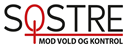 Søstre mod vold og kontrol 	Link til hjemmesideMålgruppe:Projektet har to primære målgrupper:Målgruppe 1Kvinder i alderen 18-60 år, der som ’Søstre mod vold og kontrol’ har lyst til at gøre en forskel for andre kvinder og piger. Disse kvinder har ofte selv haft negativ social kontrol eller vold inde på livet, men har overkommet disse udfordringer og vendt det til en styrke, som de kan bruge til at inspirere og motivere andre. Søstrene har forskellig etnicitet, alder, seksuel orientering, social status samt kulturel og religiøs baggrund. Det skaber gode synergier både internt i gruppen, men også når det handler om at nå ud til en bred målgruppe. Et særligt kendetegn ved Søstrene er, at de sætter sig selv i spil og gerne fortæller deres egne personlige historier om tabubelagte emner som vold, negativ social kontrol og den ensomhed og isolation, der følger med.Målgruppe 2Kvinder og piger der udsættes for negativ social kontrol og vold, og som gennem relationen med Søstrene samt deres netværksskabende og oplysende aktiviteter kan få modet og styrken til at bryde med det, der forhindrer dem i at leve et frit, meningsfuldt og selvstændigt liv. I udsatte boligområder er der en særlig koncentration af kvinder og piger, der kunne have gavn af Søstrene og deres støtte til at håndtere komplekse og sammensatte sociale udfordringer. Det er fx kvinder, der står uden for arbejdsmarkedet og samtidig kæmper med negativ social kontrol, dårligt helbred, psykiske lidelser, ensomhed, vold i hjemmet eller andre alvorlige problemer. Negativ social kontrol foregår dog også i mere ressourcestærke miljøer og er mere udbredt, end det umiddelbart syner i folkeskoler og på ungdomsuddannelser. Søstrene har derfor også en opgave i disse mere ’skjulte’ miljøer. Samfundsøkonomisk kan det betale sig at sikre, at de dygtige veluddannede kvinder kommer på arbejdsmarkedet, bidrager til familiens økonomi og bliver gode forbilleder for deres børn.Start og sluttidspunkt:1. november 2021 til 1. november 2022 med mulighed for at forlænge perioden hvis begge parter er enige heri.Aktiviteter:Odense Klubbens money making aktiviteter.Input/økonomi:Løbende donationer til ´Søstre mod vold og kontrol´ på 10.000 -15.000 kr. til uddannelse og andre aktiviteter forbundet med vidensdeling.Input/tid:Odense Klubben vil understøtte synliggørelse af ´Søstre mod vold og kontrol´s arbejde via sociale medier samt vidensdeling ved relevante aktiviteter såsom Orangedage og lign.. Arbejdsgruppe:Lisbeth Rosenbek Minet og Anna Vibeke Lindø (Odense Klub) og Kefa Abu Ras (Søstre mod vold og kontrol).Milepæle i projektet:Løbende money making aktiviteter og donationer i projektperioden.Der evalueres ved projektets afslutning om succeskriterier er nået, herunder hvor mange frivillige kvinder uddannes og frivillige aktiviteters betydning for at kunne styrke kvinder i at skabe et frit og selvstændigt liv.Kommunikationsplan:Projektet vil blive formidlet i regi af Soroptimist International Danmark af Odense Klubben med udarbejdelse af en fokusrapport.